4A Distant Learning: 29th June to 21st JulyHello 4A! Well here it is…… your last set of home learning before the summer holidays! I cannot believe it is the end of the academic year, a year we certainly all shan’t forget in a hurry! I hope you all enjoyed the glorious weather last week, it was so warm wasn’t it?! Don’t forget if you took part in the National School Sport Week to send your record sheet to cgsoutreach@carres.uk, alternatively you can email it into school and we will send it on for you. I was so excited to open up the Mathletics Parentmail last week to find the 3 Mathletes, across the whole school were all in 4A! WOW! What an outstanding effort from you all, in particular, Keira-Rose, Charlie and Thomas! I am so impressed with the amount of work that has been completed on Mathletics during lockdown, what superstars!  If you would like to further your learning, I highly recommend online BBC Bitesize daily lessons. This is a wonderful resource which may teach new concepts but also revisits previously learned material and is a great way to refresh our knowledge. Find your year group on https://www.bbc.co.uk/bitesize/dailylessonsIf you have any questions about the work that I have set, then you can ring the school office on 01400 659001 or email enquiries@cranwell.lincs.sch.uk and I will do what I can to help you!It has been great to speak to you all over the last few months whilst you’ve been at home. I am really proud with how you have adapted to the new ‘normal’ and the dedication and responsibility you have shown towards your learning. I hope to speak to you all before the summer holidays, but if I do not manage to get hold of you, I hope you all have a really special break. Make sure you get plenty of rest in preparation for September and I look forward to seeing you then. Mrs Allen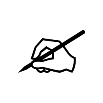 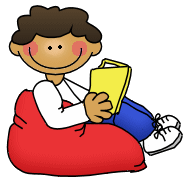 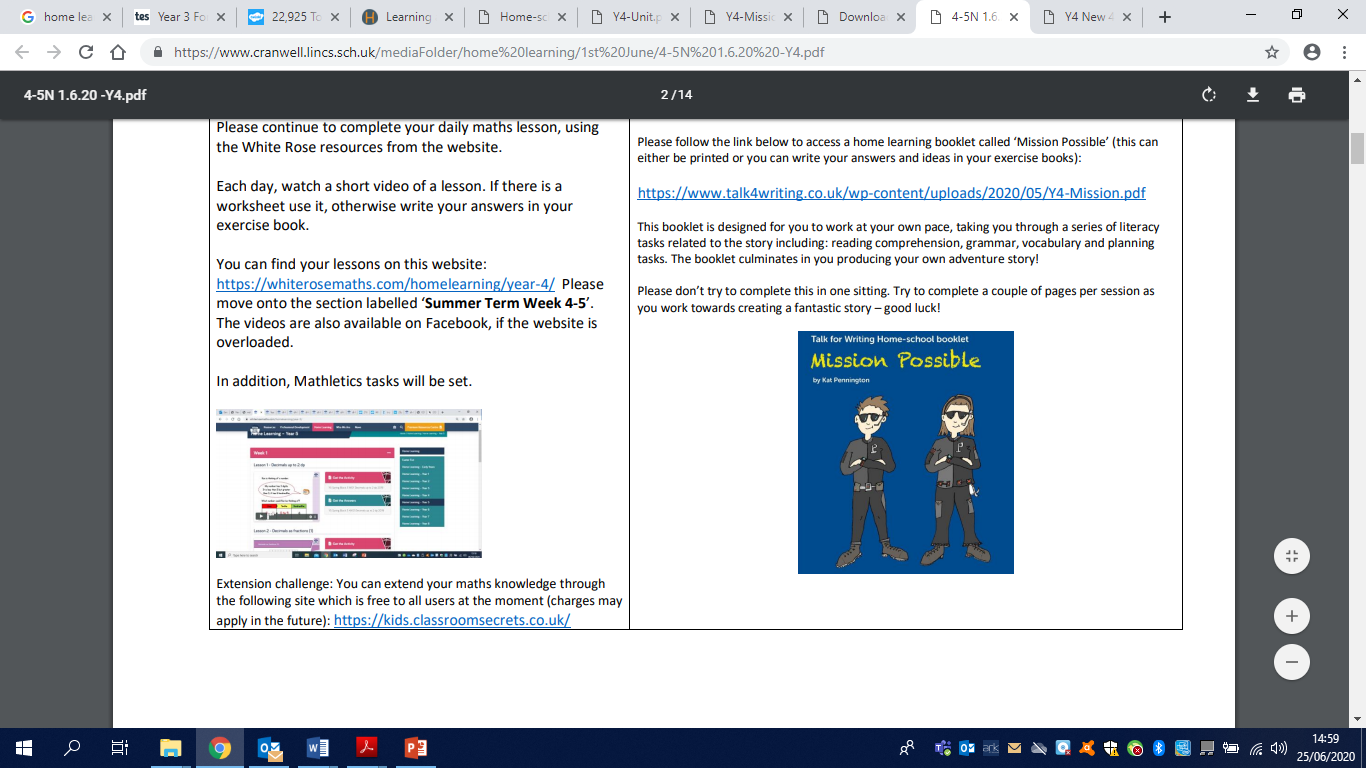 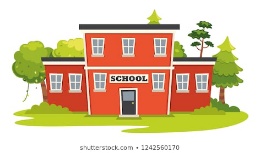 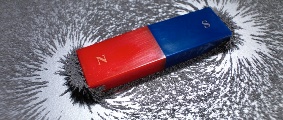 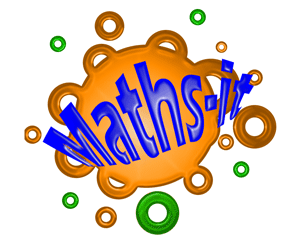 Literacy Please follow the link below to access a home learning booklet called ‘Mission Possible’ (this can either be printed or you can write your answers and ideas in your exercise books): https://www.talk4writing.co.uk/wp-content/uploads/2020/05/Y4-Mission.pdfThis booklet is designed for you to work at your own pace, taking you through a series of literacy tasks related to the story including: reading comprehension, grammar, vocabulary and planning tasks. The booklet culminates in you producing your own adventure story! Please don’t try to complete this in one sitting. Try to complete a couple of pages per session as you work towards creating a fantastic story – good luck! Times Table Activitieshttps://play.ttrockstars.com/auth/school - Times Table Rock Stars is a great way to practise your times tableshttps://play.edshed.com/ - Practise your times tables https://www.timestables.co.uk/ - learn and practise https://www.topmarks.co.uk/maths-games/7-11-years/times-tables https://www.oxfordowl.co.uk/for-home/maths/help-with-times-tables/ - https://www.themathsfactor.com/times-tables-check/#/- A Times Tables CheckMaths ActivitiesPlease continue to complete your daily maths lesson, on the White Rose website. You should now be ready to move onto ‘Summer term- Week 10 (w/c 29th June)’, ‘Summer term-Week 11 (w/c 6th July)’ and ‘Summer term-Week 12 (w/c 13th July).Each day, there will be a short video of a lesson to watch, which will contain questions for you to answer on paper. The lesson videos will also be linked to the BBC Bitesize website, where you will find further explanations and activities.Follow this link to find your daily lessons and follow the instructions on the website: https://whiterosemaths.com/homelearning/year-4/. If you have been following the White Rose scheme throughout lockdown, you will have already covered the planned content for the next 3 weeks. Follow the link that says ‘Already covered this content?’ for an alternative plan. In addition to this, Mathletics activities will be set and don’t forget you always have access to Times Tables Rockstars and Education city.Extra Maths Gameshttps://play.prodigygame.com/  - Pokemon style game with maths questions!https://play.edshed.com/ - practise your number bonds, power of 10 and addition and subtractionwww.topmarks.co.uk –interactive gameshttps://www.oxfordowl.co.uk/for-home/kids-activities/fun-maths-games-and-activities/#maths-7-9 – games and activities https://www.mathswithparents.com/KWeb?startTime=1584558592239#menu584883 – Free access to parents – videos and activities across the maths curriculum. Science ActivitiesForces and MagnetsPE Activitieshttps://www.cosmickids.com/category/watch/- Cosmic Kids Yoga. These activities vary from under 10 minutes to over 15 minutes.https://www.youtube.com/results?search_query=body+coach+kids- Tune in with Joe Wicks for some HITT sessions! https://www.youtube.com/user/thebodycoach1 - Joe Wicks is also providing live workout, every morning at 9am, called "PE with Joe" on his YouTube channel The Body Coach TV.https://www.cranwell.lincs.sch.uk/ Follow our school twitter feed on the school website or visit our twitter page, or Carre’s Grammar School Outreach support https://twitter.com/CranwellSchool, https://twitter.com/CGSOutreach for fun daily challenges and virtual competitions you can enter.Additional WebsitesThese websites are offering free, fun and interactive resources to help learning at home.Twinkl- https://www.twinkl.co.uk/resources/parentsMrs Mactivity- You can claim a free resource pack by signing up with your email- https://www.mrsmactivity.co.uk/White Rose Maths- This is the Maths scheme we follow in school. They have provided free, really helpful lessons online that include a short video showing you clearly and simply how to help your child to complete the activity-.https://whiterosemaths.com/homelearning/Classroom Secrets- They have created fun, interactive and practical home learning packs to ensure all children can continue to learn- https://classroomsecrets.co.uk/Teach Starter- They are offering a collection of free resources-https://www.teachstarter.com/Newsround- Watch Newsround live at 9:15am, 12:10pm and 4:00pm for the latest news- https://www.bbc.co.uk/newsround2x table2x table5x table5x table10x table10x table3x table3x table4x table4x table8x table8x table1 x 2 =3 x 5 = 2 x 10 = 4 x 3 = 3 x 4 =2 x 8 =6 x 2 = 8 x 5 =6 x 10 =10 x 3 =1 x 4 =10 x 8 =10 x 2 = 11 x 5 =8 x 10 =1 x 3 =9 x 4 =8 x 8 =2 x 2 = 2 x 5 = 3 x 10 =5 x 3 =7 x 4 =1 x 8 =4 x 2 =4 x 5 = 7 x 10 =9 x 3 =2 x 4 =5 x 8 =5 x 2 = 6 x 5 = 10 x 10 =6 x 3 =12 x 4 =7 x 8 =7 x 2 = 10 x 5 = 4 x 10 =2 x 3 =8 x 4 =9 x 8 =12 x 2 = 1 x 5 = 11 x 10 =11 x 3 =11 x 4 =3 x 8 =3 x 2 = 5 x 5 =9 x 10 =8 x 3 =5 x 4 =6 x 8 =8 x 2 = 9 x 5 = 1 x 10 = 12 x 3 =10 x 4 =11 x 8 =11 x 2 = 12 x 5 =12 x 10 =3 x 3 =6 x 4 =4 x 8 =9 x 2 = 7 x 5 =5 x 10 =7 x 3 =4 x 4 =12 x 8 =Total:Total:Total:Total:Total:Total:6 x table6 x table7 x table7 x table9 x table9 x table11 x table11 x table12 x table12 x table2 x 6 = 2 x 7 =1 x 9 =4 x 11 = 3 x 12 =6 x 6 =10 x 7 =6 x 9 = 10 x 11 =1 x 12 =8 x 6 =8 x 7 =10 x 9 = 1 x 11 =9 x 12 =3 x 6 =1 x 7 =2 x 9 = 5 x 11 =7 x 12 =7 x 6 =5 x 7 =4 x 9 =9 x 11 =2 x 12 =10 x 6 =7 x 7 =5 x 9 =  6 x 11 =4 x 12 =4 x 6 =9 x 7 =7 x 9 = 2 x 11 =8 x 12 =11 x 6 =3 x 7 =12 x 9 = 3 x 11 =11 x 12 =9 x 6 =6 x 7 =3 x 9 = 8 x 11 =5 x 12 =1 x 6 = 11 x 7 =8 x 9 = 12 x 11 =10 x 12 =12 x 6 =4 x 7 =11 x 9 = 11 x 11 =6 x 12 =5 x 6 =12 x 7 =9 x 9 = 7 x 11 =12 x 12 =Total:Total:Total:Total:Total:2÷ table2÷ table2÷ table5÷ table5÷ table5÷ table10÷ table10÷ table10÷ table3÷ table3÷ table4÷ table4÷ table4÷ table8÷ table8÷ table8÷ table2÷2 =15 ÷ 5 = 20  ÷  10 = 12  ÷  3 = 12  ÷  4 =12  ÷  4 =16  ÷  8 =16  ÷  8 =12÷ 2 = 40  ÷  5 =60  ÷  10 =30  ÷  3 =4  ÷  4 =4  ÷  4 =80  ÷  8 =80  ÷  8 =20 ÷ 2 = 55  ÷  5 =80  ÷  10 =3  ÷  3 =36  ÷  4 =36  ÷  4 =64  ÷  8 =64  ÷  8 =2 ÷ 2 = 10  ÷  5 = 30  ÷  10 =15  ÷  3 =28  ÷  4 =28  ÷  4 =8  ÷  8 =8  ÷  8 =8 ÷ 2 =20  ÷  5 = 70  ÷  10 =27  ÷  3 =8  ÷  4 =8  ÷  4 =40  ÷  8 =40  ÷  8 =10 ÷ 2 = 30  ÷  5 = 10  ÷  10 =18  ÷  3 =48  ÷  4 =48  ÷  4 =56  ÷  8 =56  ÷  8 =14 ÷ 2 = 50  ÷  5 = 40  ÷  10 =6  ÷  3 =32  ÷  4 =32  ÷  4 =72  ÷  8 =72  ÷  8 =24 ÷ 2 = 5  ÷  5 = 110  ÷  10 =33  ÷  3 =44  ÷  4 =44  ÷  4 =24  ÷  8 =24  ÷  8 =6 ÷ 2 = 25  ÷  5 =90  ÷  10 =24  ÷  3 =20  ÷  4 =20  ÷  4 =48  ÷  8 =48  ÷  8 =16 ÷ 2 = 45  ÷  5 = 10  ÷  10 = 36  ÷  3 =40  ÷  4 =40  ÷  4 =88  ÷  8 =88  ÷  8 =22 ÷ 2 = 60  ÷  5 =120  ÷  10 =9  ÷  3 =24  ÷  4 =24  ÷  4 =32  ÷  8 =32  ÷  8 =18 ÷ 2 = 35  ÷  5 =50  ÷  10 =21  ÷  3 =16  ÷  4 =16  ÷  4 =96  ÷  8 =96  ÷  8 =Total:Total:Total:Total:Total:Total:Total:Total:6 ÷ table6 ÷ table7 ÷ table7 ÷ table7 ÷ table9 ÷ table9 ÷ table9 ÷ table11 ÷ table11 ÷ table11 ÷ table11 ÷ table12 ÷ table12 ÷ table12 ÷ table12 ÷ 6 = 14 ÷ 7 =14 ÷ 7 =9 ÷ 9 =9 ÷ 9 =44 ÷ 11 = 44 ÷ 11 = 36 ÷ 12 =36 ÷ 6 =70 ÷ 7 =70 ÷ 7 =54 ÷ 9 = 54 ÷ 9 = 110 ÷ 11 =110 ÷ 11 =12 ÷ 12 =48 ÷ 6 =56 ÷ 7 =56 ÷ 7 =90 ÷ 9 = 90 ÷ 9 = 11 ÷ 11 =11 ÷ 11 =108 ÷ 12 =18 ÷ 6 =7 ÷ 7 =7 ÷ 7 =18 ÷ 9 = 18 ÷ 9 = 55 ÷ 11 =55 ÷ 11 =84 ÷ 12 =42 ÷ 6 =35 ÷ 7 =35 ÷ 7 =36 ÷ 9 =36 ÷ 9 =99 ÷ 11 =99 ÷ 11 =24 ÷ 12 =60 ÷ 6 =49 ÷ 7 =49 ÷ 7 =45 ÷ 9 =  45 ÷ 9 =  66 ÷ 11 =66 ÷ 11 =48 ÷ 12 =24 ÷ 6 =63 ÷ 7 =63 ÷ 7 =63 ÷ 9 = 63 ÷ 9 = 22 ÷ 11 =22 ÷ 11 =96 ÷ 12 =66 ÷ 6 =21 ÷ 7 =21 ÷ 7 =108 ÷ 9 = 108 ÷ 9 = 33 ÷ 11 =33 ÷ 11 =132 ÷ 12 =54 ÷ 6 =42 ÷ 7 =42 ÷ 7 =27 ÷ 9 = 27 ÷ 9 = 88 ÷ 11 =88 ÷ 11 =60 ÷ 12 =6 ÷ 6 = 77 ÷ 7 =77 ÷ 7 =72 ÷ 9 = 72 ÷ 9 = 132 ÷ 11 =132 ÷ 11 =120 ÷ 12 =72 ÷ 6 =28 ÷ 7 =28 ÷ 7 =99 ÷ 9 = 99 ÷ 9 = 121 ÷ 11 =121 ÷ 11 =72 ÷ 12 =30 ÷ 6 =84 ÷ 7 =84 ÷ 7 =81 ÷ 9 = 81 ÷ 9 = 77 ÷ 11 =77 ÷ 11 =144 ÷ 12 =Total:Total:Total:Total:Total:Total:Total:Total:Watch these videos which help to explain what friction is. https://www.bbc.co.uk/bitesize/clips/z79rkqthttps://www.bbc.co.uk/bitesize/topics/zsxxsbk/articles/zxqrdxsWatch these videos which explain magnets and their invisible force.https://www.bbc.co.uk/bitesize/clips/zk9rkqthttps://www.bbc.co.uk/bitesize/clips/z3gvr82Watch these videos which help to explain what friction is. https://www.bbc.co.uk/bitesize/clips/z79rkqthttps://www.bbc.co.uk/bitesize/topics/zsxxsbk/articles/zxqrdxsWatch these videos which explain magnets and their invisible force.https://www.bbc.co.uk/bitesize/clips/zk9rkqthttps://www.bbc.co.uk/bitesize/clips/z3gvr82Magnet strength investigation. Can you conduct an investigation to find the strongest magnet you have at home?! See the ‘Magnet Strength’ sheet included in the extra resources. Watch these videos which help to explain what friction is. https://www.bbc.co.uk/bitesize/clips/z79rkqthttps://www.bbc.co.uk/bitesize/topics/zsxxsbk/articles/zxqrdxsWatch these videos which explain magnets and their invisible force.https://www.bbc.co.uk/bitesize/clips/zk9rkqthttps://www.bbc.co.uk/bitesize/clips/z3gvr82Watch these videos which help to explain what friction is. https://www.bbc.co.uk/bitesize/clips/z79rkqthttps://www.bbc.co.uk/bitesize/topics/zsxxsbk/articles/zxqrdxsWatch these videos which explain magnets and their invisible force.https://www.bbc.co.uk/bitesize/clips/zk9rkqthttps://www.bbc.co.uk/bitesize/clips/z3gvr82Can you make a magnetic compass? Follow the instructions on the ‘Make a Magnetic Compass’ sheet included in the extra resources. 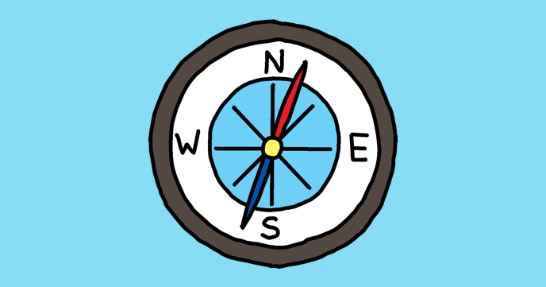 Can you design and make your own magnetic game?! Use the ‘Magnetic Game’ sheet included in the extra resources to design, make and evaluate your game.Can you complete the forces and magnets quiz? Perhaps you could do a family quiz or test someone in your house once you have worked out the answers.Investigating friction! Using a toy car or similar, can you investigate which surface at home creates the most friction? Follow the ‘Investigating Friction’ experiment sheet included in the extra resources.